 _______________________________________________________________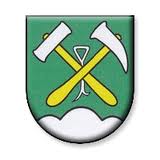 							           v  Kochanovciach, 28.11.2019Emailová adresa na doručenie oznámenia o delegovaní člena a náhradníka do okrskovej volebnej komisiepre voľby do Národnej rady SR 2020obeckochanovce@ocu.sk                                                                              Katarína Lászlóová                                                                                  starostka obce 